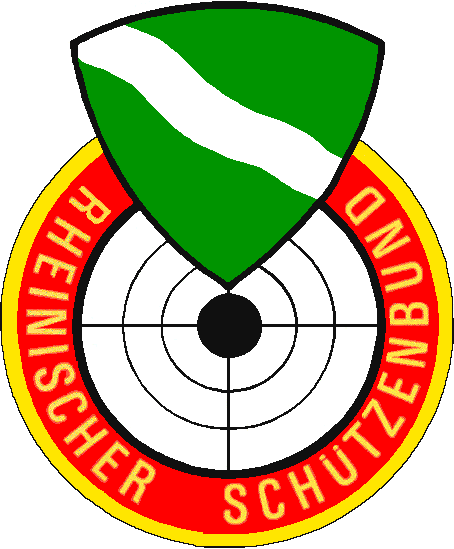 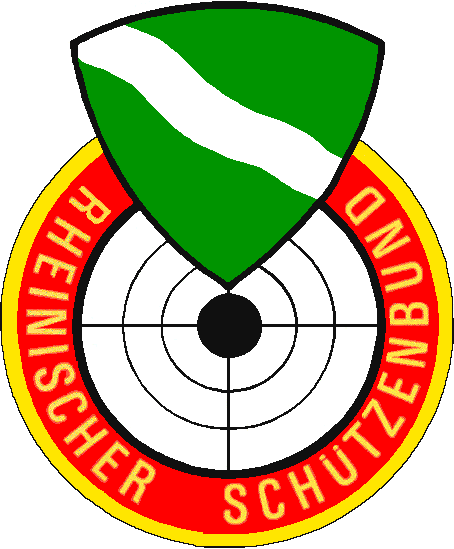 Anmeldung zum Sichtungsschießen E-Kader und Regionalkader Bezirk 11 für das Sportjahr 2017 
An alle Schüler, Jugendlichen und Junioren/innen
im Bezirk 11
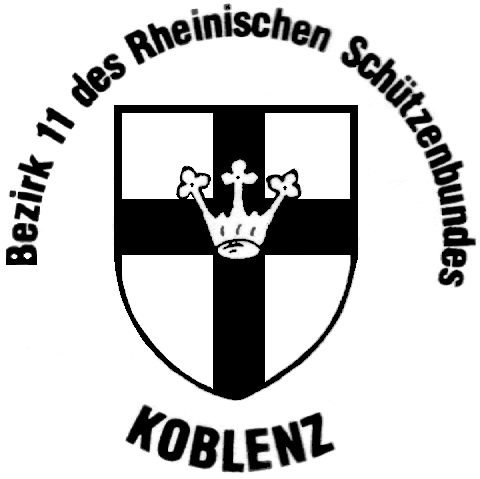 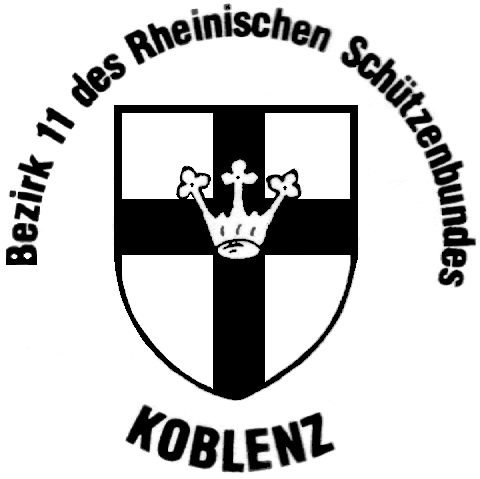 Thomas Leyendecker
Tel.: 02605/847588
Fax: 02605/847589
Mail: Leyendecker.thomas@t-online.de
Castorstr. 15
56294 Münstermaifeld
Sichtungschießen zur Kadereinteilung 2017Liebe Schüler- und Jugendschützen,hiermit möchte ich euch Sichtungsschießen für den E-Kader und den Regionalkader Gewehr nach Gering einladen:TerminSamstags, den 15.10.2016 von 10:00 Uhr bis 16:00 Uhr in Gering
Anreise bis 09:30 UhrTeilnehmer:	Alle Schüler und Jugendlichen der Jahrgänge 2003 und jünger sowie bis 1997Disziplin:	LG und KK 3x20 Schuss (ggf. zwei Starts)Anmeldung:	per Mail bis 05.10.2016 gem. MeldeformularDie Kader werden nach den Bedingungen des Fachverbandes Sportschießens Rheinland und dem Ermessen der anwesenden Trainer zusammengestellt. Je Kader werden 10 Teilnehmer für das kommende Sportjahr bestimmt.Voraussetzungen: 
Von den Teilnehmern wird erwartet, dass sie sich für das Sportjahr verpflichten den Bezirk 11 bei offiziellen Veranstaltungen zu vertreten und an den Trainingsmaßnahmen des Bezirkes regelmäßig teil zu nehmen. Spaß und Engagement am leistungssportlichen Schießen wird vorausgesetzt.Sichtungschießen zur Kadereinteilung 2017Liebe Schüler- und Jugendschützen,hiermit möchte ich euch Sichtungsschießen für den E-Kader und den Regionalkader Gewehr nach Gering einladen:TerminSamstags, den 15.10.2016 von 10:00 Uhr bis 16:00 Uhr in Gering
Anreise bis 09:30 UhrTeilnehmer:	Alle Schüler und Jugendlichen der Jahrgänge 2003 und jünger sowie bis 1997Disziplin:	LG und KK 3x20 Schuss (ggf. zwei Starts)Anmeldung:	per Mail bis 05.10.2016 gem. MeldeformularDie Kader werden nach den Bedingungen des Fachverbandes Sportschießens Rheinland und dem Ermessen der anwesenden Trainer zusammengestellt. Je Kader werden 10 Teilnehmer für das kommende Sportjahr bestimmt.Voraussetzungen: 
Von den Teilnehmern wird erwartet, dass sie sich für das Sportjahr verpflichten den Bezirk 11 bei offiziellen Veranstaltungen zu vertreten und an den Trainingsmaßnahmen des Bezirkes regelmäßig teil zu nehmen. Spaß und Engagement am leistungssportlichen Schießen wird vorausgesetzt.Persönliche Sportausrüstung und Schreibzeug unbedingt mitbringen (Schießjacke, -hose,- schuhe, -handschuh und Gewehr)! Turnschuhe und Trainingsanzug sind mitzubringen.Achtung: Mittagessen wird gestellt. Beste GrüßeThomas LeyendeckerPersönliche Sportausrüstung und Schreibzeug unbedingt mitbringen (Schießjacke, -hose,- schuhe, -handschuh und Gewehr)! Turnschuhe und Trainingsanzug sind mitzubringen.Achtung: Mittagessen wird gestellt. Beste GrüßeThomas LeyendeckerName, VornameJahrgangVereinDisziplinErgebnis KMErgebnis BMErgebnis LVM LG
 KK 3x20LG
KKLG
KKLG
KK LG
 KK 3x20LG
KKLG
KKLG
KK LG
 KK 3x20LG
KKLG
KKLG
KK LG
 KK 3x20LG
KKLG
KKLG
KK LG
 KK 3x20LG
KKLG
KKLG
KK LG
 KK 3x20LG
KKLG
KKLG
KK LG
 KK 3x20LG
KKLG
KKLG
KKAbsender:Ansprechpartner:
Anschrift:Telefon:Mail:Ansprechpartner:
Anschrift:Telefon:Mail:Ansprechpartner:
Anschrift:Telefon:Mail:Ansprechpartner:
Anschrift:Telefon:Mail:Ansprechpartner:
Anschrift:Telefon:Mail:Ansprechpartner:
Anschrift:Telefon:Mail: